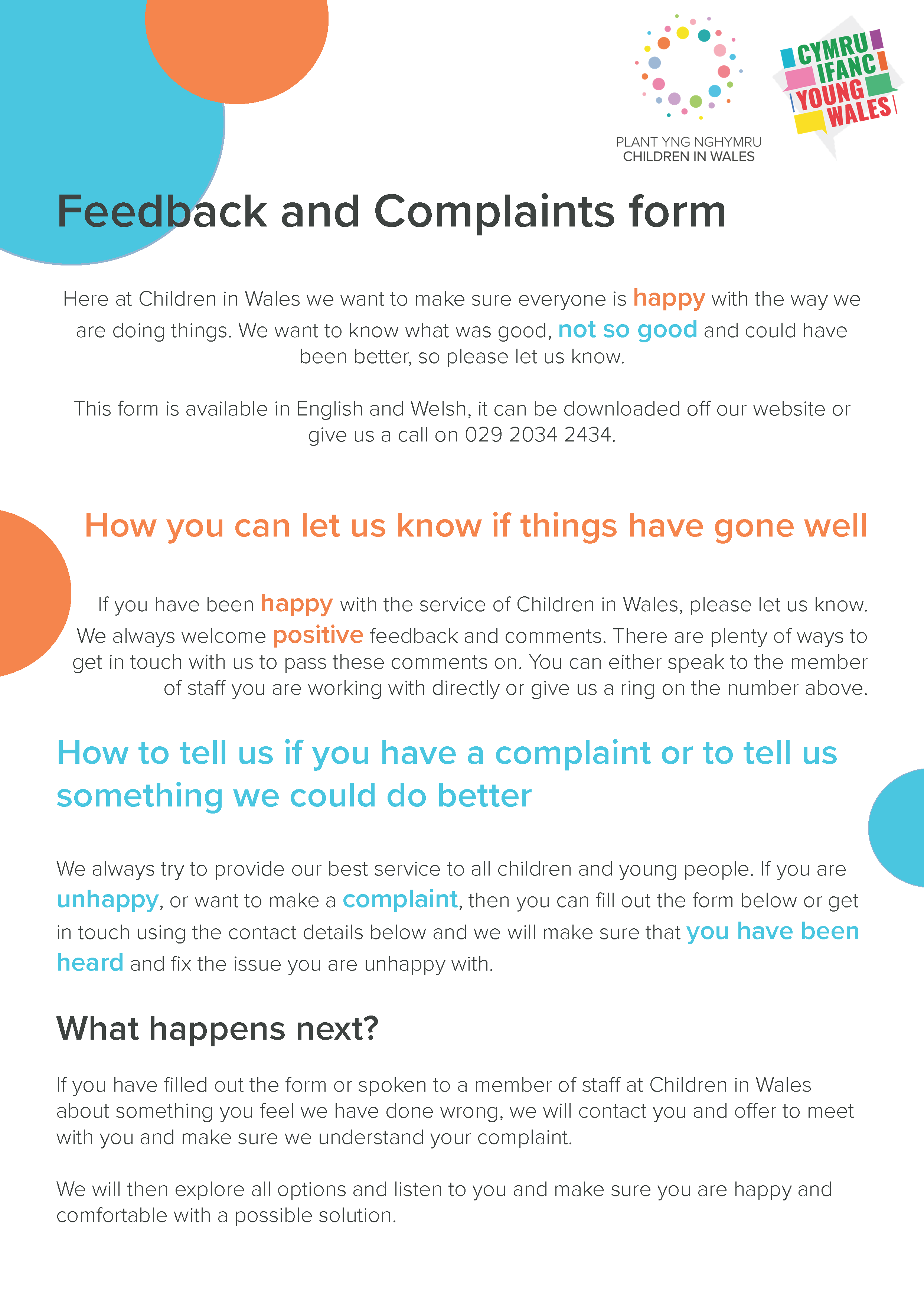 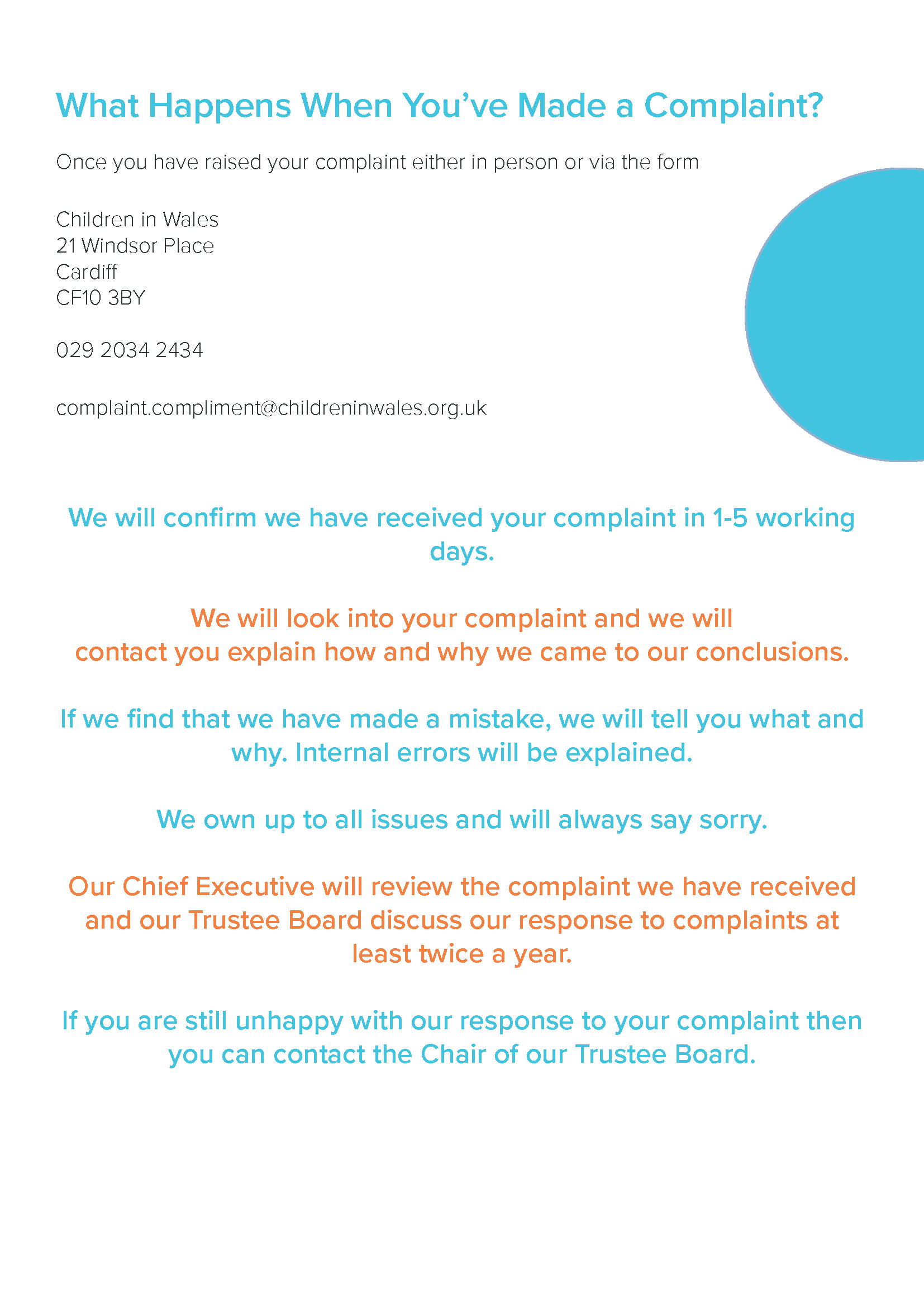 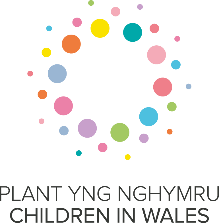 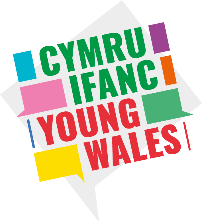 Complaints FormName:Address and Postcode:Email address:Phone number:How would you like us to contact you?What are you unhappy with? Tell us what has happened: What are you unhappy with? Tell us what has happened: What date did it happen?What date did it happen?What could be done to make you happy? Tell us what you’d like to happen: What could be done to make you happy? Tell us what you’d like to happen: If you have any documents that might support your complaint, please attach them or let us know.If you have any documents that might support your complaint, please attach them or let us know.SignatureDate